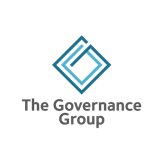 Not-for-profit board – stakeholder analysisStakeholderWhat unique value do we provide them?What unique value do they provide us?ClientVolunteerMemberStaffBoard memberCommunityFunderDonorOther